The Ministry of Education and Science of the Russian Federation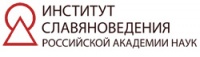 Federal statebudget institution of scienceInstitute of Slavic Studiesof the Russian Academy of SciencesISl RASRussia, 119991 Moscow, Leninsky Prospect, 32 A, building “B”tel. (495) 938-17-80, fax:  (495) 938-00-96, e-mail:  inslav@inslav.ruOKPO 02699168February 15, 2019Dear colleague!The Department of Contemporary Literature in Central and Southeast Europe invites you to take part in the scientific conference “III Horev Readings.   Literature in the socio-cultural space of modern Central and South-Eastern Europe: axiological discourse.  In memory of Galina Yakovlevna Ilina”, which is going to be held on November 20-21, 2019 at the Institute of Slavic Studies of the Russian Academy of Science. The purpose of the conference is to consider a range of issues related to the change in the status and value of the literature of Central and Southeastern Europe countries in the context of contemporary socio-political and sociocultural transformations.   During the work the following questions will be discussed:the role of the axiological factor in the literary process of the region, the transformation of value criteria and its premisses;  modern hierarchy of ethical and aesthetic values and ways of their representation in fiction;  literary canon and its influence on literary practice;  status of a writer in the countries of the CEE:  ethnocultural specificity, reputation, self-identification; dialogue of value and fictional paradigms in a multicultural environment and the problems of the writer's literary affiliation; polyethnicity as an object of literary reflection;The working languages of the conference are all Slavic languages.                                                                                 Applications for participation and brief abstracts of reports (up to 800 characters with spaces) are accepted until August 15, 2019, inclusively, by email addresses:  lunkova_n@mail.ru; adelgejm@yandex.ruFollowing the conference, it is planned to publish a collection of articles.                                                                                                      We are looking forward to your participation.Conference Organizing Committee:I.Ye. Adelheim, N.A. Lunkova, N.N. Starikova, E.V. Shatko   We draw your attention to the fact that all travel expenses have a directing side.The receiving side provides an official invitation, which is the basis for obtaining a visa.  Application for participation in a scientific conference“III Khorev readings.  Literature in the socio-cultural space of modern Central and South-Eastern Europe:  axiological discourse.  In memory of Galina Yakovlevna Ilina" (Institute of Slavic Studies, Russian Academy of Sciences, November 20-21, 2019) Name (patronymic), surname ...................................................................Academic degree, academic title …………………………………………………………Place of work and position. ………………………………………………………….Country ................................................. .................................................. ................Mailing address ................................................ .................................................. ..E-mail ……………………………………………………………………………………..Telephone number ……………………………………………………… ..The need for equipment for the presentation of the report …………………………Requirement for an official invitation to the conference (in this case  passport scan should be attached to the application) yes / noThe topic of the report in Russian .................................................The topic of the report in English ………………………………………………………  Report theses (up to 800 characters with spaces) ……………………………………………